San Manuel School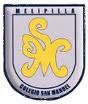 		Subject: English		Teacher: Marenka Pizarro A.		Grade:5° BÁSICOENGLISH WORK INSTRUCTIONSNAME: ______________________________________________Los alumnos deben trabajar en el libro de actividades (Activity book)I.- Página n° 8a) Actividad  1: Miran imágenes y escriben las actividades correspondientes (usar diccionario si lo requiere)II.- Página n° 9: a) Actividad  2: Leen un párrafo corto y responden V o F corrigiendo las oraciones falsas (usar diccionario si lo requiere)III.- Página n° 11a) Actividad 5: Relacionan imágenes de relojes con la hora escritab) Actividad 6: Responden preguntas acerca de la hora en que realizan sus rutinas diarias( What time: a qué hora)Recordar:1.- A quarterto: un cuarto para..2.- A quarterpast: un cuarto pasado las…3.- Halfpast: mediaOBJETIVOS DE APRENDIZAJE:Aprender la hora media, un cuarto para, un cuarto pasadoHABILIDADES / DESTREZAS:ComprensiónConocimientoEvaluación